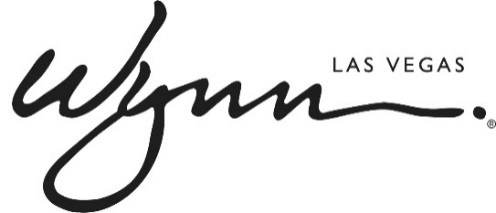 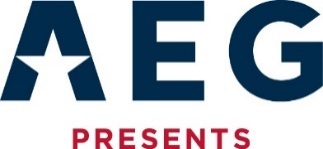 Back By Overwhelming Demand, The Moody Blues Set to Return to Wynn Las Vegas for Extended Run of Historic Tour in Fall 2018Tickets On Sale Friday, March 16 at 10 a.m.LAS VEGAS — After a sold-out, four-night premiere at Wynn Las Vegas this winter, The Moody Blues will make their return to the Encore Theater this fall. Fans can experience a special nine-night extended engagement of the critically acclaimed Days of Future Passed 50th Anniversary Tour throughout September and select dates in October. Following their induction into the Rock & Roll Hall of Fame this April, Moody Blues members Justin Hayward, John Lodge and Graeme Edge will once again take the stage inside the intimate Encore Theater to present their musical masterpiece, Days of Future Passed, in full. Played in two parts, the historic tour includes a set of the band’s greatest rock anthems, followed by a performance of the bestselling album in its entirety. TICKET INFORMATIONShow Dates: Sept. 19, 21-22, 26, 28-29 and Oct. 3, 5-6 Public On-Sale: Friday, March 16 at 10 a.m. PDTPrice: $59.50 – $275 plus applicable feesPoints Of Purchase: Wynn Las Vegas Box Office (702-770-9966) or WynnLasVegas.com ABOUT WYNN LAS VEGAS Wynn Resorts is the recipient of more Forbes Travel Guide Five Star Awards than any other independent hotel company in the world. Wynn Las Vegas opened on April 28, 2005 and was once again named the best resort in Nevada on Condé Nast Traveler’s 2018 “Gold List,” a title received for the tenth time. Wynn and Encore Las Vegas feature two luxury hotel towers with a total of 4,750 spacious hotel rooms, suites and villas, approximately 192,000 square feet of casino space, 21 dining experiences featuring signature chefs and 11 bars, two award-winning spas, approximately 290,000 square feet of meeting and convention space, approximately 103,000 square feet of retail space as well as three nightclubs, a beach club and recreation and leisure facilities. In addition to two luxury retail esplanades, a Strip-front expansion, Wynn Plaza, is currently under construction and is scheduled to be completed in 2018. For more information on Wynn and Encore Las Vegas, visit www.wynnpressroom.com, follow on Twitter and Instagram at @WynnLasVegas and www.facebook.com/wynnlasvegas. ABOUT AEG PRESENTSAEG Presents is one of the largest live music companies in the world.  The company is dedicated to all aspects of live contemporary music performances, including producing and promoting global and regional concert tours, music events and world-renowned festivals.  AEG Presents operates in North America, Europe and Asia through 16 regional offices that support its tours which include such artists as Taylor Swift, Paul McCartney, The Rolling Stones, Justin Bieber, Katy Perry and Kenny Chesney; produce or support over 25 music festivals, including the iconic Coachella Valley Music & Arts Festival; and owns, manages or books more than 60 clubs and theaters. AEG Presents offers more than 8,000 shows annually worldwide and conducts business under such globally renowned brands as AEG Presents, Goldenvoice, Concerts West, Messina Touring Group, Marshall Arts LTD, and Madison House Presents. The company operates The Colosseum at Caesars Palace in Las Vegas and produces residency shows there including Celine Dion, Rod Stewart, Reba, Brooks & Dunn, and Jerry Seinfeld and is the exclusive promoter at The Joint at Hard Rock Hotel & Casino Las Vegas. For more information visit www.aegpresents.com. # # #Media Contact:		Erica Benken, Wynn Las Vegas702-770-2126erica.benken@wynnlasvegas.com 